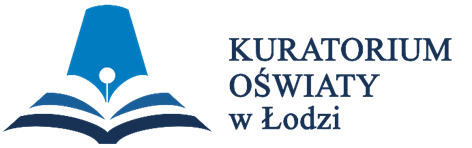 WOJEWÓDZKI KONKURS PRZEDMIOTOWY 
Z MATEMATYKI    organizowany przez Łódzkiego Kuratora Oświaty                     
dla uczniów szkół podstawowych w roku szkolnym 2023/2024TEST –  ETAP REJONOWYNa wypełnienie testu masz  90 min.Arkusz liczy 13 stron i zawiera 15  zadań, w tym brudnopis.Przed rozpoczęciem pracy sprawdź, czy Twój arkusz jest kompletny. Jeżeli zauważysz usterki, zgłoś je Komisji Konkursowej.Zadania czytaj uważnie i ze zrozumieniem.Odpowiedzi wpisuj długopisem bądź piórem, kolorem czarnym lub niebieskim. Dbaj o czytelność pisma i precyzję odpowiedzi.W zadaniach zamkniętych zaznacz prawidłową odpowiedź, wstawiając znak X we właściwym miejscu.Jeżeli się pomylisz, błędne zaznaczenie otocz kółkiem i zaznacz znakiem X inną odpowiedź.Oceniane będą tylko te odpowiedzi, które umieścisz w miejscu do tego przeznaczonym.Do każdego numeru zadania podana jest maksymalna liczba punktów możliwa do uzyskania za prawidłową  odpowiedź. Pracuj samodzielnie. Postaraj się udzielić odpowiedzi na wszystkie pytania.Nie używaj korektora. Jeśli pomylisz się w zadaniach otwartych, przekreśl błędną odpowiedź 
i wpisz poprawną.Korzystaj tylko z przyborów i materiałów określonych w regulaminie konkursu.            PowodzeniaMaksymalna liczba punktów - 80Liczba uzyskanych punktów - …..Imię i nazwisko ucznia: …………………………………………..……………                                                          wypełnia Komisja Konkursowa po zakończeniu sprawdzenia pracPodpisy członków komisji sprawdzających prace:…………………………………………………..      ……………….……………              (imię i nazwisko)                                             (podpis)…………………………………………………..      ……………….……………              (imię i nazwisko)                                             (podpis)Zadanie nr 1 Wskaż zdanie prawdziwe dla dowolnej liczby rzeczywistej .Liczba  jest większa niż .Liczba  jest większa niż .Liczba  ma więcej dzielników niż liczba .Liczba .Liczba .……………….../ 3 pkt. (liczba uzyskanych punktów / maksymalna liczba punktów)Zadanie nr 2W wykropkowane miejsca działania wstawiamy jeden z trzech znaków ”, „, „  (znaki mogą się powtarzać) otrzymując np. działanie  lub .  Rozważmy cztery zdania:
1. Przy każdym możliwym układzie znaków wynik jest liczbą parzystą.
2. Każda otrzymana w ten sposób liczba całkowita jest parzysta.
3. Możemy w ten sposób otrzymać  5 różnych wyników.
4. Przy dokładnie dwóch różnych układach znaków otrzymamy liczbę pierwszą. Ile z tych czterech zdań to zdania prawdziwe? ……………….../ 3 pkt. (liczba uzyskanych punktów / maksymalna liczba punktów)Zadanie nr 3Niech  będzie dowolną liczbą naturalną. Rozważmy działanie , które liczbom
  i  przypisuje resztę z dzielenia liczby  przez , na przykład: , bo reszta z dzielenia liczby  przez  jest równa . Rozważmy liczby:  , ,  .Wskaż poprawny układ nierówności lub równań.……………….../ 3 pkt.
 (liczba uzyskanych punktów / maksymalna liczba punktów)Zadanie nr 4Na którym rysunku przedstawiono zbiór rozwiązań nierówności: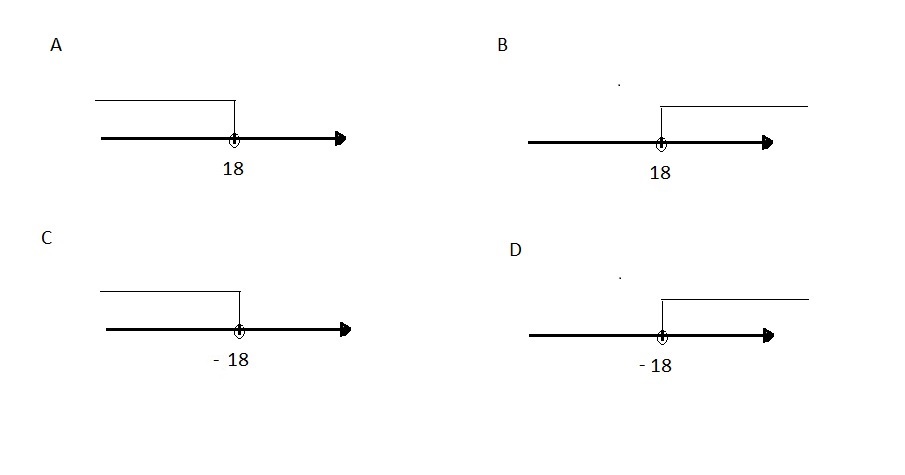 ……………….../ 3 pkt.  (liczba uzyskanych punktów / maksymalna liczba punktów)Zadanie nr 5Wiedząc, że pole trapezu ABCD przedstawionego na poniższym rysunku wynosi , oblicz .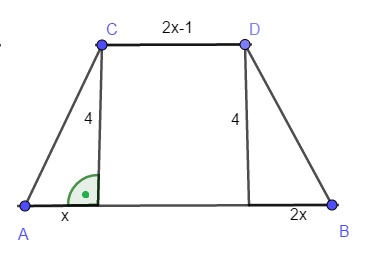 ……………….../ 3 pkt. (liczba uzyskanych punktów / maksymalna liczba punktów)Zadanie nr 6Wskaż zdanie prawdziwe dla dowolnych liczb  , które nie są równe zero
Średnia arytmetyczna liczb  jest taka sama jak średnia arytmetyczna liczb . Średnia arytmetyczna liczb  jest mniejsza niż średnia arytmetyczna liczb  .Średnia arytmetyczna liczb  jest mniejsza niż średnia arytmetyczna liczb . Średnia arytmetyczna liczb  jest taka sama jak średnia arytmetyczna liczb  .Średnia arytmetyczna liczb  jest większa niż średnia arytmetyczna liczb .……………….../ 3 pkt. (liczba uzyskanych punktów / maksymalna liczba punktów)Zadanie nr 7Oblicz obwód czworokąta  przedstawionego na poniższym rysunku.  Zaznacz prawidłową odpowiedź  spośród podanych. 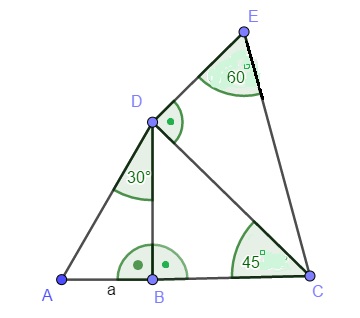 ……………….../ 3 pkt. (liczba uzyskanych punktów / maksymalna liczba punktów)Zadanie nr 8 Oblicz pole zacieniowanego obszaru. Zaznacz właściwą odpowiedź. 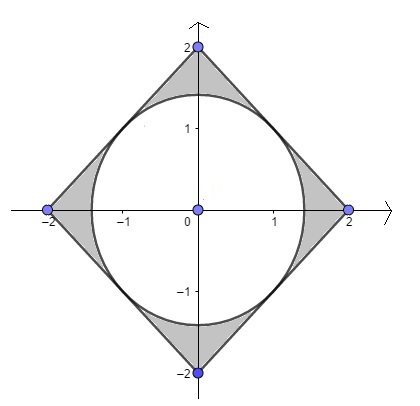 ……………….../ 3 pkt. (liczba uzyskanych punktów / maksymalna liczba punktów)Zadanie nr 9Rozważmy liczby: , , , . Wskaż liczbę wymierną:……………….../ 3 pkt. (liczba uzyskanych punktów / maksymalna liczba punktów)Zadanie nr 10W nocy  28/29.10.2023 roku zmienialiśmy czas przestawiając zegarki z godziny  na godzinę .  Pani Agnieszka pracuje na dyżury nocne, które trwają od godziny 19 do 7 rano. Zaczęła  dyżur 29 października i zgodnie z planem pracowała od 19 do 7 rano następnego dnia.  Pan Krzysztof wyruszył w podróż 29.10 o  i dotarł na miejsce o  przejechawszy  km.  Wskaż zdanie prawdziwe:Pani Agnieszka pracowała  godzin, pan Krzysztof jechał ze średnią prędkością .Pani Agnieszka pracowała  godzin, pan Krzysztof jechał ze średnią prędkością .Pani Agnieszka pracowała  godzin, pan Krzysztof jechał ze średnią prędkością .Pani Agnieszka pracowała  godzin, pan Krzysztof jechał ze średnią prędkością .Pani Agnieszka pracowała  godzin, pan Krzysztof jechał ze średnią prędkością .……………….../ 3 pkt. (liczba uzyskanych punktów / maksymalna liczba punktów)Zadanie nr 11Udowodnij, wskazując odpowiedni przykład,  że pierwiastek sumy to nie jest suma pierwiastków. Podaj przykład liczb  i , dla których zachodzi równość . ……………….../ 4 pkt. (liczba uzyskanych punktów / maksymalna liczba punktów)Zadanie 12Dwadzieścia lat temu mama Jasia i Małgosi miała dwa razy więcej lat niż suma wieku Jasia i Małgosi. Jednocześnie Małgosia była dwa razy starsza niż Jaś. Dziś Jan, Małgorzata i ich mama mają razem  lata. Ile lat mają dziś Jan, Małgorzata i ich mama? Rozwiązanie:……………….../ 12 pkt.
 (liczba uzyskanych punktów / maksymalna liczba punktów)Zadanie 13W pewnej komisji wyborczej uprawnionych do głosowania jest  osób. Frekwencja w tej komisji wyniosła  (oznacza to, że  wyborców  odebrało karty do głosowania). Głos w wyborach jest ważny, jeśli wyborca, który odebrał kartę,  wskazał dokładnie jednego kandydata. Ze sprawozdania komisji wynika, że     ważnych głosów stanowiły głosy oddane na kandydata z partii A. Przewodniczący zauważył, że  wszystkich osób, które odebrały kartę oddało ważny głos na kandydata z partii A. Jaki procent osób, które odebrały kartę do głosowania oddał nieważny głos?Rozwiązanie: ……………….../ 10 pkt.
 (liczba uzyskanych punktów / maksymalna liczba punktów)Zadanie 14Postępuj zgodnie z instrukcją:narysuj kwadratnarysuj jedną z jego osi symetrii, która dzieli kwadrat na dwa trójkąty (nie ma znaczenia, którą)narysuj romb, którego jednym z boków jest bok kwadratu a drugi bok zawiera się w osi symetrii kwadratu, ale nie zawiera się w jego przekątnej (nie ma znaczenia który)przyjmij, że bok kwadratu ma długość  (nie ma znaczenia długość na Twoim rysunku).Oblicz obwód i pole narysowanego sześciokąta (jeden z boków kwadratu jest przekątną powstałego sześciokąta).Rozwiązanie:……………….../ 12 pkt. (liczba uzyskanych punktów / maksymalna liczba punktów)Zadanie 15Rozważmy prostopadłościenne akwarium o podstawie  i wysokości . Jest on napełniony wodą do pewnej wysokości. Wrzucono do niego sześcienny klocek o krawędzi . Poziom wody z akwarium podniósł się o . Do jakiej wysokości sięgała wtedy woda?  Ile jeszcze takich całych klocków można włożyć do tego akwarium tak żeby woda się nie rozlała? Rozwiązanie:……………….../ 12 pkt. (liczba uzyskanych punktów / maksymalna liczba punktów)BRUDNOPIS